
Государственное учреждение – Управление Пенсионного фонда Российской Федерации в Василеостровском районе Санкт-Петербурга 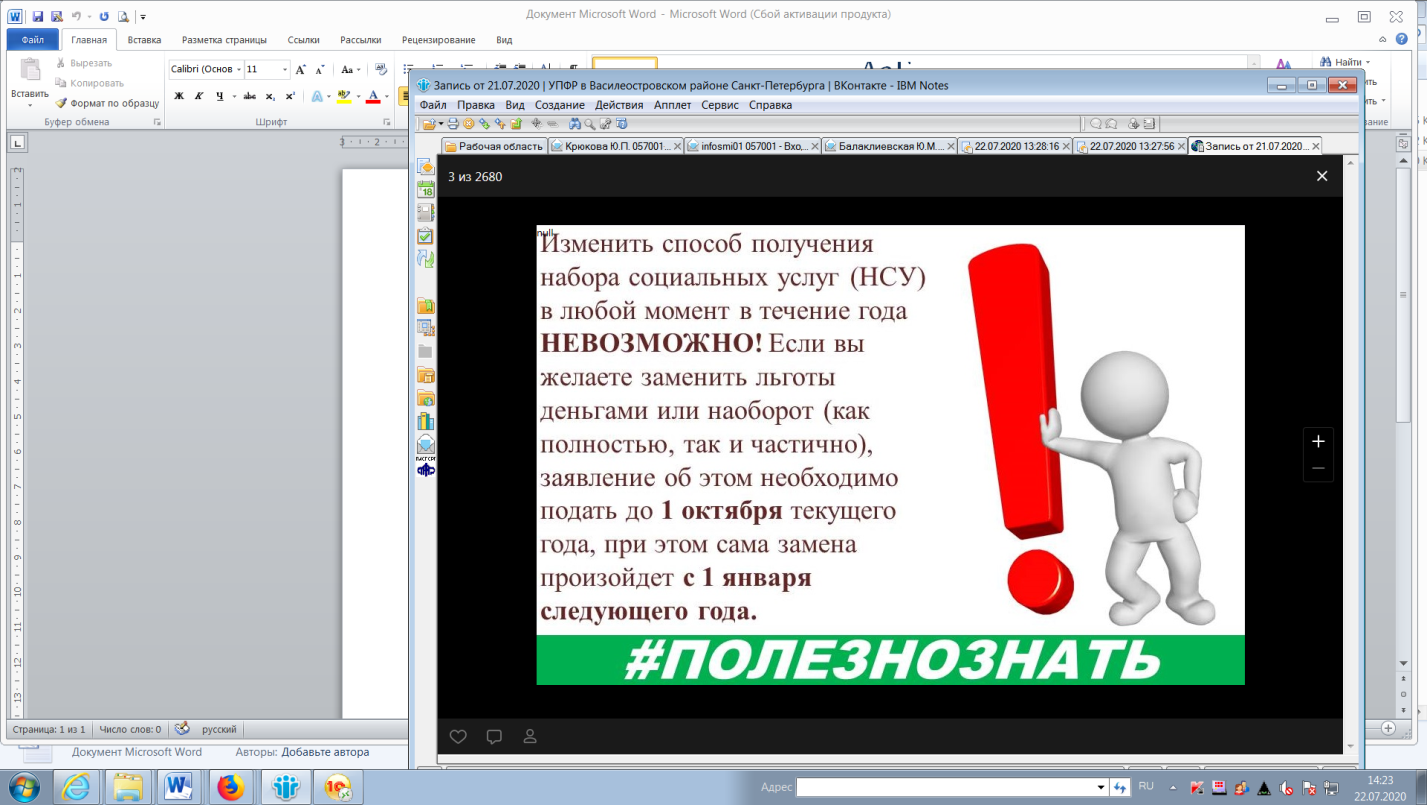 